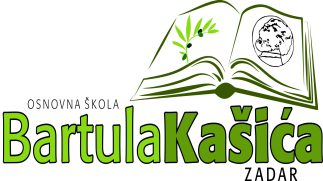 REPUBLIKA HRVATSKAOŠ BARTULA KAŠIĆA Bribirski prilaz 2 23 000 ZadarTel:023/321 -397  Fax:023/323-620Email: ured@os-bkasica-zadar.skole.hrWEB stranica Škole: http://www.os-bkasica-zadar.skole.hr/ KLASA: 003-06/17-01/16URBROJ: 2198/04-20-17-01Zadar, 18. prosinca 2017.POZIV članovima ŠOPozivam Vas na sjednicu Školskog odbora koja će se održati u četvrtak 21. prosinca 2017.  sa početkom u 12.00 sati u prostorijama školeD N E V N I   R E D :Usvajanje zapisnika sa prethodne sjednice ŠOPrethodna suglasnost za zasnivanje radnog odnosa na radnom mjestu  učitelja razredne nastave u produženom boravku na neodređeno puno radno vrijeme Prethodna suglasnost za zasnivanje radnih odnosa na određeno vrijeme na radnom mjestu  učitelja razredne nastave (zamjena) i učitelja razredne nastave - nastava u kućiUsvajanje zapisnika o reviziji i otpisu knjižne građeRazmatranje prijedloga o usvajanju Financijskog plana za 2018. godinu sa projekcijama za 2019. i 2020.godinu i Plana nabave za 2018.godinuRazno                                                                                           Predsjednik ŠO:                                                                                                   Milorad PetričevićDostaviti: 1. Elza Nadarević Baričić                 2. Anita Dukić                  3. Milorad Petričević                 4. Krešimir Mijić                 5. Matea Bakmaz                 6. Bernarda Kamber                 7.  Anica Čuka                 8. Katica Skukan,ravnateljica                 9. Oglasna ploča Škole                 10. PismohranaTemeljem Zakona o pravu na pristup informacijama sjednici mogu prisustvovati dvije osobe. Odabir će se izvršiti prema redoslijedu prijava. Najave službeniku za informiranje tel. 023/321-397, mail adresa: tajnik@os-bkasica-zadar.skole.hr